НОВОКУЗНЕЦКИЙ ГОРОДСКОЙ СОВЕТ НАРОДНЫХ ДЕПУТАТОВРЕШЕНИЕО внесении изменений и дополнений в решение Новокузнецкого городского Совета народных депутатов от 23.06.2015 № 7/79 «О мере социальной поддержки и размерах субсидии, предоставляемой из бюджета Новокузнецкого городского округа на возмещение недополученных доходов, связанных с реализацией товаров (оказанием услуг) в результате применения государственных регулируемых цен и (или) предоставления мер социальной поддержки, организациям коммунального комплекса»ПринятоНовокузнецким городскимСоветом народных депутатов«29» января 2019 годаВ соответствии с постановлениями региональной энергетической комиссии Кемеровской области от 20.12.2018 №690 «О внесении изменений в постановление региональной энергетической комиссии Кемеровской области от 20.12.2017 № 706 «Об установлении долгосрочных параметров регулирования и долгосрочных тарифов на тепловую энергию, реализуемую ОАО «РЖД» (филиал Кузбасский территориальный участок Западно-Сибирской дирекции по тепловодоснабжению – структурное подразделение Центральной дирекции по тепловодоснабжению) по узлу теплоснабжения – котельная ст. Абагур-Лесной ПМС-2 на 2018-2020 годы» в части 2019 года», от 20.12.2018 № 693 «Об установлении ОАО «РЖД» (филиал Кузбасский территориальный участок Западно-Сибирской дирекции по тепловодоснабжению - структурное подразделение Центральной дирекции по тепловодоснабжению) по узлу теплоснабжения – котельные на ст. Новокузнецк долгосрочных параметров регулирования и долгосрочных тарифов на тепловую энергию, реализуемую на потребительском рынке г. Новокузнецк, на 2019-2023 годы», от 20.12.2018 № 695 «Об установлении ОАО «РЖД» (филиал Кузбасский территориальный участок Западно-Сибирской дирекции по тепловодоснабжению – структурное подразделение Центральной дирекции по тепловодоснабжению) по узлу теплоснабжения – котельные на ст. Новокузнецк долгосрочных тарифов на горячую воду в открытой системе горячего водоснабжения (теплоснабжения), реализуемую на потребительском рынке г. Новокузнецка, на 2019-2023 годы», руководствуясь статьями 28 и 33 Устава Новокузнецкого городского округа, Новокузнецкий городской Совет народных депутатов РЕШИЛ:1. Внести в решение Новокузнецкого городского Совета народных депутатов от 23.06.2015 № 7/79 «О мере социальной поддержки и размерах субсидии, предоставляемой из бюджета Новокузнецкого городского округа на возмещение недополученных доходов, связанных с реализацией товаров (оказанием услуг) в результате применения государственных регулируемых цен и (или) предоставления мер социальной поддержки, организациям коммунального комплекса» (далее-решение) следующие изменения и дополнения:1.1. В преамбуле решения слова «на 2015 год», «Постановления Губернатора Кемеровской области от 28.11.2014 №92-пг,» исключить.1.2. В наименовании приложения 1 «Размер платы граждан, являющихся собственниками или пользователями жилых помещений в многоквартирном доме либо жилых домов и зарегистрированных по месту жительства (по месту пребывания) в этих жилых помещениях или жилых домах в установленном законодательством Российской Федерации порядке, за коммунальные услуги, кроме холодного водоснабжения при использовании земельных участков и надворных построек» к решению, после слов «и надворных построек» дополнить словами « ,а также коммунальных ресурсов или услуг, потребляемых при использовании и содержании общего имущества в многоквартирном доме».1.3. В раздел 3 «Отопление» приложения 2 «Размер субсидии, предоставляемой из бюджета Новокузнецкого городского округа на возмещение недополученных доходов, связанных с реализацией товаров (оказанием услуг) в результате применения государственных регулируемых цен и (или) предоставления мер социальной поддержки, организациям коммунального комплекса» (далее-Приложение 2) к решению:1) пункт 3.1:- дополнить подпунктом 3.1.3.2 следующего содержания:«»;- дополнить подпунктом 3.1.4.2 следующего содержания: «»;2) пункт 3.2:- дополнить подпунктами 3.2.3.2, 3.2.3.2.1, 3.2.3.2.1.1-3.2.3.2.1.9, 3.2.3.2.2, 3.2.3.2.2.1- 3.2.3.2.2.6 следующего содержания:««;- дополнить подпунктами 3.2.4.2, 3.2.4.2.1, 3.2.4.2.1.1-3.2.4.2.1.9, 3.2.4.2.2, 3.2.4.2.2.1-3.2.4.2.2.6 следующего содержания:«»;1.4. Пункт 4.3 раздела 4 «Горячее водоснабжение» Приложения 2 дополнить подпунктами 4.3.2, 4.3.2.1, 4.3.2.1.1, 4.3.2.1.2, 4.3.2.2, 4.3.2.2.1, 4.3.2.2.2 следующего содержания:«».2. Настоящее решение вступает в силу со дня, следующего за днем его официального опубликования, и распространяет свое действие на правоотношения, возникшие с 1 января 2019 года.3. Контроль за исполнением настоящего решения возложить на администрацию города Новокузнецка и комитет Новокузнецкого городского Совета народных депутатов по бюджету, экономике и муниципальной собственности.г. Новокузнецк«29» января 2019 года№1/5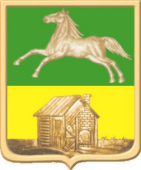 3.1.3.2.с 01.01.2019руб./Гкал667,911750,043.1.4.2.с 01.01.2019руб./Гкал1025,252178,853.2.3.2.с 01.01.20193.2.3.2.1. Многоквартирные и жилые дома до 1999 года постройки включительно:3.2.3.2.1. Многоквартирные и жилые дома до 1999 года постройки включительно:3.2.3.2.1. Многоквартирные и жилые дома до 1999 года постройки включительно:3.2.3.2.1. Многоквартирные и жилые дома до 1999 года постройки включительно:3.2.3.2.1. Многоквартирные и жилые дома до 1999 года постройки включительно:3.2.3.2.1.1.При нормативе потребления коммунальной услуги для категории 1 этажных многоквартирных и жилых домов - 0,0442 Гкал/м2руб./Гкал993,531750,043.2.3.2.1.2.При нормативе потребления коммунальной услуги для категории 2 этажных многоквартирных и жилых домов -0,0664 Гкал/м2руб./Гкал1148,941750,043.2.3.2.1.3.При нормативе потребления коммунальной услуги для категории 3-4 этажных многоквартирных и жилых домов -0,0366 Гкал/м2руб./Гкал897,011750,043.2.3.2.1.4.При нормативе потребления коммунальной услуги для категории 5-9 этажных многоквартирных и жилых домов -0,0240 Гкал/м2руб./Гкал602,301750,043.2.3.2.1.5.При нормативе потребления коммунальной услуги для категории 10 этажных многоквартирных и жилых домов -0,0239 Гкал/м2руб./Гкал598,721750,043.2.3.2.1.6.При нормативе потребления коммунальной услуги для категории 11 этажных многоквартирных и жилых домов -0,0235 Гкал/м2руб./Гкал584,081750,043.2.3.2.1.7.При нормативе потребления коммунальной услуги для категории 12 этажных многоквартирных и жилых домов -0,0269 Гкал/м2руб./Гкал694,591750,043.2.3.2.1.8.При нормативе потребления коммунальной услуги для категории 14 этажных многоквартирных и жилых домов -0,0235 Гкал/м2руб./Гкал584,081750,043.2.3.2.1.9.При нормативе потребления коммунальной услуги для категории 16 и более этажных многоквартирных и жилых домов -0,0235 Гкал/м2руб./Гкал584,081750,043.2.3.2.2. Многоквартирные и жилые дома после 1999 года постройки:3.2.3.2.2. Многоквартирные и жилые дома после 1999 года постройки:3.2.3.2.2. Многоквартирные и жилые дома после 1999 года постройки:3.2.3.2.2. Многоквартирные и жилые дома после 1999 года постройки:3.2.3.2.2. Многоквартирные и жилые дома после 1999 года постройки:3.2.3.2.2.1.При нормативе потребления коммунальной услуги для категории 4-5 этажных многоквартирных домов и жилых домов -0,0268 Гкал/м2руб./Гкал691,741750,043.2.3.2.2.2.При нормативе потребления коммунальной услуги для категории 6-7 этажных многоквартирных домов и жилых домов -0,0257 Гкал/м2руб./Гкал658,931750,043.2.3.2.2.3.При нормативе потребления коммунальной услуги для категории 9 этажных многоквартирных домов и жилых домов -0,0239 Гкал/м2руб./Гкал598,721750,043.2.3.2.2.4.При нормативе потребления коммунальной услуги для категории 10 этажных многоквартирных домов и жилых домов -0,0241 Гкал/м2руб./Гкал605,851750,043.2.3.2.2.5.При нормативе потребления коммунальной услуги для категории 11 этажных многоквартирных домов и жилых домов -0,0237 Гкал/м2руб./Гкал591,471750,043.2.3.2.2.6.При нормативе потребления коммунальной услуги для категории 12 и более этажных многоквартирных домов и жилых домов -0,0235 Гкал/м2руб./Гкал584,081750,043.2.4.2.с 01.01.20193.2.4.2.1. Многоквартирные и жилые дома до 1999 года постройки включительно:3.2.4.2.1. Многоквартирные и жилые дома до 1999 года постройки включительно:3.2.4.2.1. Многоквартирные и жилые дома до 1999 года постройки включительно:3.2.4.2.1. Многоквартирные и жилые дома до 1999 года постройки включительно:3.2.4.2.1. Многоквартирные и жилые дома до 1999 года постройки включительно:3.2.4.2.1.1.При нормативе потребления коммунальной услуги для категории 1 этажных многоквартирных и жилых домов - 0,0442 Гкал/м2руб./Гкал1350,882178,853.2.4.2.1.2.При нормативе потребления коммунальной услуги для категории 2 этажных многоквартирных и жилых домов -0,0664 Гкал/м2руб./Гкал1506,282178,853.2.4.2.1.3.При нормативе потребления коммунальной услуги для категории 3-4 этажных многоквартирных и жилых домов -0,0366 Гкал/м2руб./Гкал1254,352178,853.2.4.2.1.4.При нормативе потребления коммунальной услуги для категории 5-9 этажных многоквартирных и жилых домов -0,0240 Гкал/м2руб./Гкал959,642178,853.2.4.2.1.5.При нормативе потребления коммунальной услуги для категории 10 этажных многоквартирных и жилых домов -0,0239 Гкал/м2руб./Гкал956,062178,853.2.4.2.1.6.При нормативе потребления коммунальной услуги для категории 11 этажных многоквартирных и жилых домов -0,0235 Гкал/м2руб./Гкал941,432178,853.2.4.2.1.7.При нормативе потребления коммунальной услуги для категории 12 этажных многоквартирных и жилых домов -0,0269 Гкал/м2руб./Гкал1051,932178,853.2.4.2.1.8.При нормативе потребления коммунальной услуги для категории 14 этажных многоквартирных и жилых домов -0,0235 Гкал/м2руб./Гкал941,432178,853.2.4.2.1.9.При нормативе потребления коммунальной услуги для категории 16 и более этажных многоквартирных и жилых домов -0,0235 Гкал/м2руб./Гкал941,432178,853.2.4.2.2. Многоквартирные и жилые дома после 1999 года постройки:3.2.4.2.2. Многоквартирные и жилые дома после 1999 года постройки:3.2.4.2.2. Многоквартирные и жилые дома после 1999 года постройки:3.2.4.2.2. Многоквартирные и жилые дома после 1999 года постройки:3.2.4.2.2. Многоквартирные и жилые дома после 1999 года постройки:3.2.4.2.2.1.При нормативе потребления коммунальной услуги для категории 4-5 этажных многоквартирных домов и жилых домов -0,0268 Гкал/м2руб./Гкал1049,082178,853.2.4.2.2.2.При нормативе потребления коммунальной услуги для категории 6-7 этажных многоквартирных домов и жилых домов -0,0257 Гкал/м2руб./Гкал1016,272178,853.2.4.2.2.3.При нормативе потребления коммунальной услуги для категории 9 этажных многоквартирных домов и жилых домов -0,0239 Гкал/м2руб./Гкал956,062178,853.2.4.2.2.4.При нормативе потребления коммунальной услуги для категории 10 этажных многоквартирных домов и жилых домов -0,0241 Гкал/м2руб./Гкал963,192178,853.2.4.2.2.5.При нормативе потребления коммунальной услуги для категории 11 этажных многоквартирных домов и жилых домов -0,0237 Гкал/м2руб./Гкал948,812178,853.2.4.2.2.6.При нормативе потребления коммунальной услуги для категории 12 и более этажных многоквартирных домов и жилых домов -0,0235 Гкал/м2руб./Гкал941,432178,854.3.2.с 01.01.20194.3.2.1.Изолированные стояки:4.3.2.1.1.с полотенцесушителямируб./м351,20123,264.3.2.1.2.без полотенцесушителейруб./м350,03121,864.3.2.2.Неизолированные стояки:4.3.2.2.1.с полотенцесушителямируб./м356,45129,564.3.2.2.2.без полотенцесушителейруб./м351,78123,96ПредседательНовокузнецкого городскогоСовета народных депутатовО.А. МасюковГлава города НовокузнецкаС.Н. Кузнецов